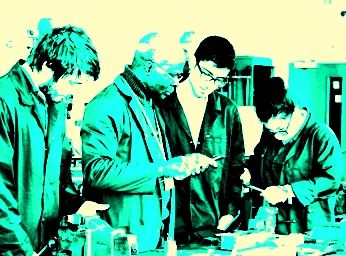 §23.1 FORMAT COMPILABILI della MODULISTICAAllegato C -  Dichiarazione di intenti a costituire il raggruppamento(dichiarazione obbligatoria in caso di progetto presentato da costituenda ATI/ATS)I sottoscritti:1 - ____________________________________________________________________________________________nata/o a ______________________________  il ______________   cittadinanza _____________________________residente in via _________________________________  n. ____ Comune di ________________________________codice fiscale ___________________________________________________________________________________telefono ______________________________________e-mail ___________________________________________,in qualità di legale rappresentante di:Denominazione o ragione sociale ___________________________________________________________________con sede legale in _____________________________________________   Prov. ____________________________ Via ____________________________________________________________ N. ____________________________e con sede operativa in ________________________________________ Prov______________________________Via ____________________________________________________________ N. ____________________________Tel. ______________________________ Email _______________________________________________________Codice fiscale ___________________________   Partita IVA _____________________________________________2 - ____________________________________________________________________________________________nata/o a ______________________________  il ______________   cittadinanza _____________________________residente in via _________________________________  n. ____ Comune di ________________________________codice fiscale ___________________________________________________________________________________telefono ______________________________________e-mail ___________________________________________,in qualità di legale rappresentante di:Denominazione o ragione sociale ___________________________________________________________________con sede legale in _____________________________________________   Prov. ____________________________ Via ____________________________________________________________ N. ____________________________e con sede operativa in ________________________________________ Prov______________________________Via ____________________________________________________________ N. ____________________________Tel. ______________________________ Email _______________________________________________________Codice fiscale ___________________________   Partita IVA _____________________________________________3 - ____________________________________________________________________________________________nata/o a ______________________________  il ______________   cittadinanza _____________________________residente in via _________________________________  n. ____ Comune di ________________________________codice fiscale ___________________________________________________________________________________telefono ______________________________________e-mail ___________________________________________,in qualità di legale rappresentante di:Denominazione o ragione sociale ___________________________________________________________________con sede legale in _____________________________________________   Prov. ____________________________ Via ____________________________________________________________ N. ____________________________e con sede operativa in ________________________________________ Prov______________________________Via ____________________________________________________________ N. ____________________________Tel. ______________________________ Email _______________________________________________________Codice fiscale ___________________________   Partita IVA _____________________________________________DICHIARANO- che in caso di approvazione della proposta progettuale presentata nell’ambito dell’Avviso per la presentazione dell’offerta formativa duale relativa ai percorsi di IV anno di Istruzione e Formazione Professionale (IeFP) nella Regione Basilicata - Annualità 2020 – 2021, finalizzato al conseguimento del diploma professionale di _______________________________________, provvederanno ad associarsi formalmente in _______________ (specificare se ATI o ATS);- che all’interno dell’ ______________(specificare se ATI o ATS) verrà conferito mandato speciale con rappresentanza a ___________________________________________________________Luogo e dataFirma e timbro del legale rappresentante di ciascuno dei componenti la costituenda ATI/ATS____________________________________Si allega copia del documento d'identità in corso di validità di ciascuno dei firmatari.